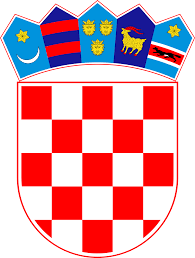 O D L U K Ao usvajanju Financijskog plana za 2024.godinu s projekcijamana 2025. i 2026.godinuUsvaja se Financijsko plana za 2024.godinu s projekcijama na 2025. i 2026.godinu za OŠ Sela.Odluka stupa na snagu danom donošenja.                                                                                     Predsjednica Školskog odbora:                                                                                          Marija Cetinjan Kunić,prof.               REPUBLIKA HRVATSKA                                                                OSNOVNA ŠKOLA SELA                                                                                                 Sisačka ulica 103, 44273 Sela                                                                                            KLASA: «CasesClassificationCode»                                                                                                                                        URBROJ: «RegistrationNumber»                                                                                                           Sela, 29.12.2023.«Image:QRcode»